MISSION PLANMISSION PLANMISSION PLANMISSION PLANFLIGHT ID20230828I1STORMAL10 / IdaliaMISSION ID0610ATAIL NUMBERNOAA 43TASKINGEMC/NHCPLANNED PATTERNButterflyMISSION SUMMARYMISSION SUMMARYMISSION SUMMARYMISSION SUMMARYTAKEOFF [UTC]1003LANDING [UTC]1632TAKEOFF LOCATIONFLLLANDING LOCATIONFLLFLIGHT TIME6.5BLOCK TIME6.7TOTAL REAL-TIME RADAR ANALYSES(Transmitted)6 (6)TOTAL DROPSONDES Deployed (Transmitted)19 (17)OCEAN EXPENDABLES (Type)4 AXBT,1 MicroSWIFTsUAS (Type)n/aAPHEX EXPERIMENTS / MODULESExact name of the Experiment in the HFP Plan; identify relevant experiments / module even if not a research taskingExact name of the Experiment in the HFP Plan; identify relevant experiments / module even if not a research taskingExact name of the Experiment in the HFP Plan; identify relevant experiments / module even if not a research taskingHRD CREW MANIFESTHRD CREW MANIFESTHRD CREW MANIFESTHRD CREW MANIFESTLPS ONBOARDHazeltonLPS GROUNDRogersTDR ONBOARDHazeltonTDR GROUNDReasorASPEN ONBOARDX. ZhangASPEN GROUNDn/aNESDIS SCIENTISTSn/an/an/aGUESTS (Affiliation)n/an/an/aAOC CREW MANIFESTAOC CREW MANIFESTAOC CREW MANIFESTAOC CREW MANIFESTPILOTSCopare/Wood/Palmer Copare/Wood/Palmer Copare/Wood/Palmer NAVIGATORMiller/SchaeferMiller/SchaeferMiller/SchaeferFLIGHT ENGINEERSDarby/TysonDarby/TysonDarby/TysonFLIGHT DIRECTORKalen/ParrishKalen/ParrishKalen/ParrishDATA TECHNICIANRichardsRichardsRichardsAVAPSKotz/SantoniKotz/SantoniKotz/SantoniPRE-FLIGHTPRE-FLIGHT Flight Plan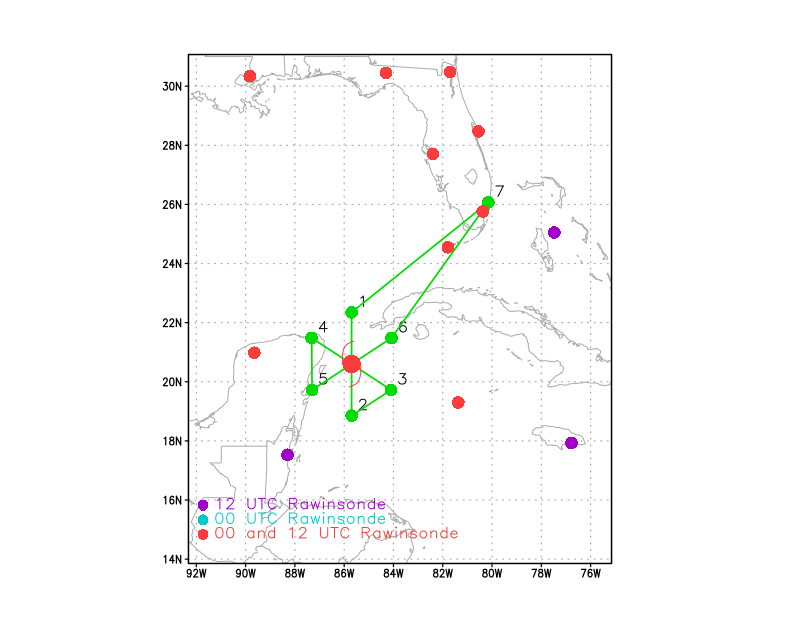 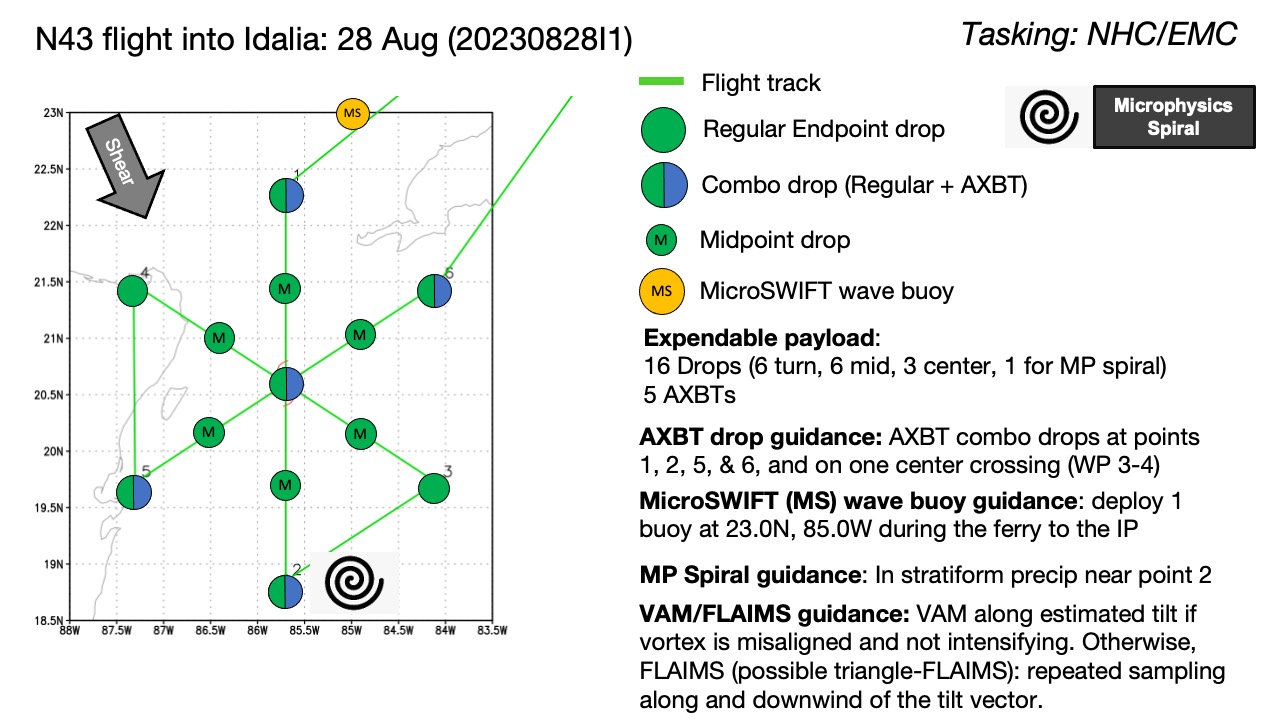 Fly butterfly pattern, 105 nm leg lengths, 12 kft pressure altitude. IP on the N side, FP on the NE side. Potentially fly a stratiform spiral on the downshear (S/SE) side of storm, and/or fly a VAM (if misaligned and not intensifying) or a FLAIMS module.Expendable DistributionDrop sondes at all turn, mid-points, all three center passes, and one drop at the top of the microphysics spiral if it occurs. AXBT combo drops at points 1, 2, 5, and 6, and on SE-NW center pass. Drop MicroSWIFT wave buoy during ferry to (and near) IP.Preflight Weather BriefingIdalia is an intensifying tropical storm moving toward the north in the northwestern Caribbean. As of 5am EDT, NHC had Idalia as a 55-kt tropical storm with MSLP of 989 hPa. Infrared satellite imagery shows an extensive cold cloud shield, indicative of a convective burst, developing near the NHC-analyzed center at 20.1N 85.2W.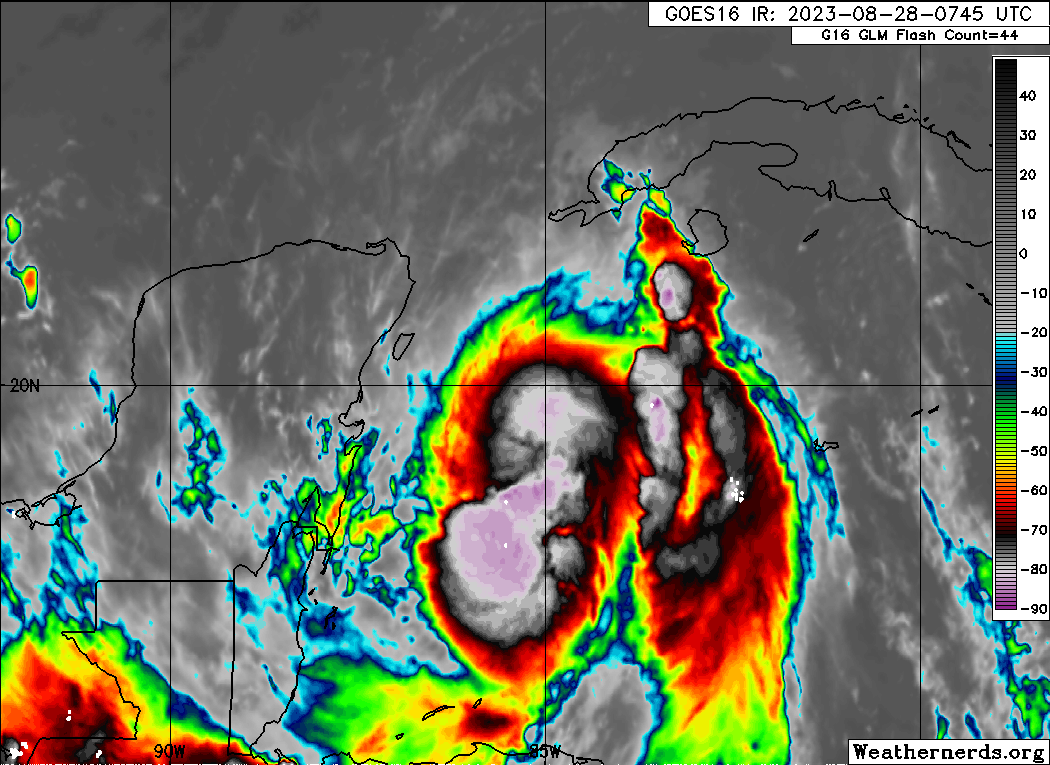 Ground radar from Cuba shows an attempt at an eyewall formation, but it does not appear to have been completed.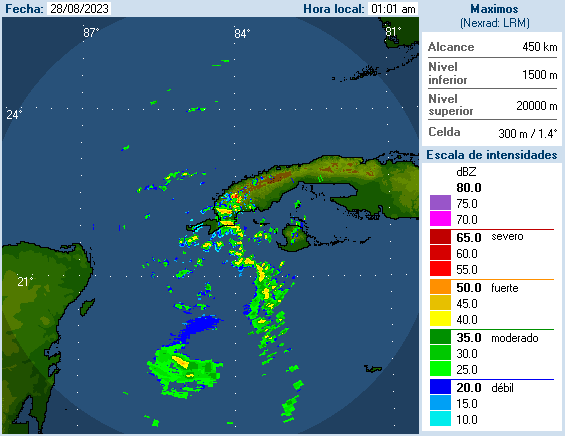 Idalia is in a region of moderate northerly and north-northwesterly shear.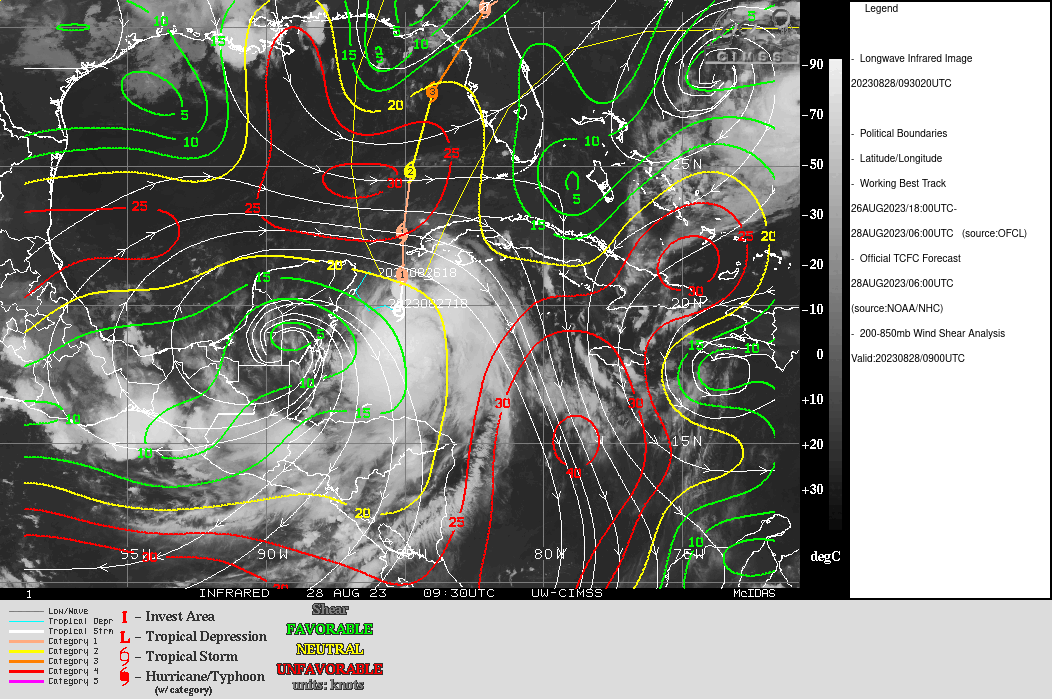 In the 5am discussion, NHC mentioned that recent aircraft missions had noted that the storm was tilted to the south, consistent with such a shear environment.Instrument NotesNo issues with instrumentsIN-FLIGHTIN-FLIGHTTime [UTC]Event1004Take-off from FLL1124Release MicroSWIFT buoy, near IP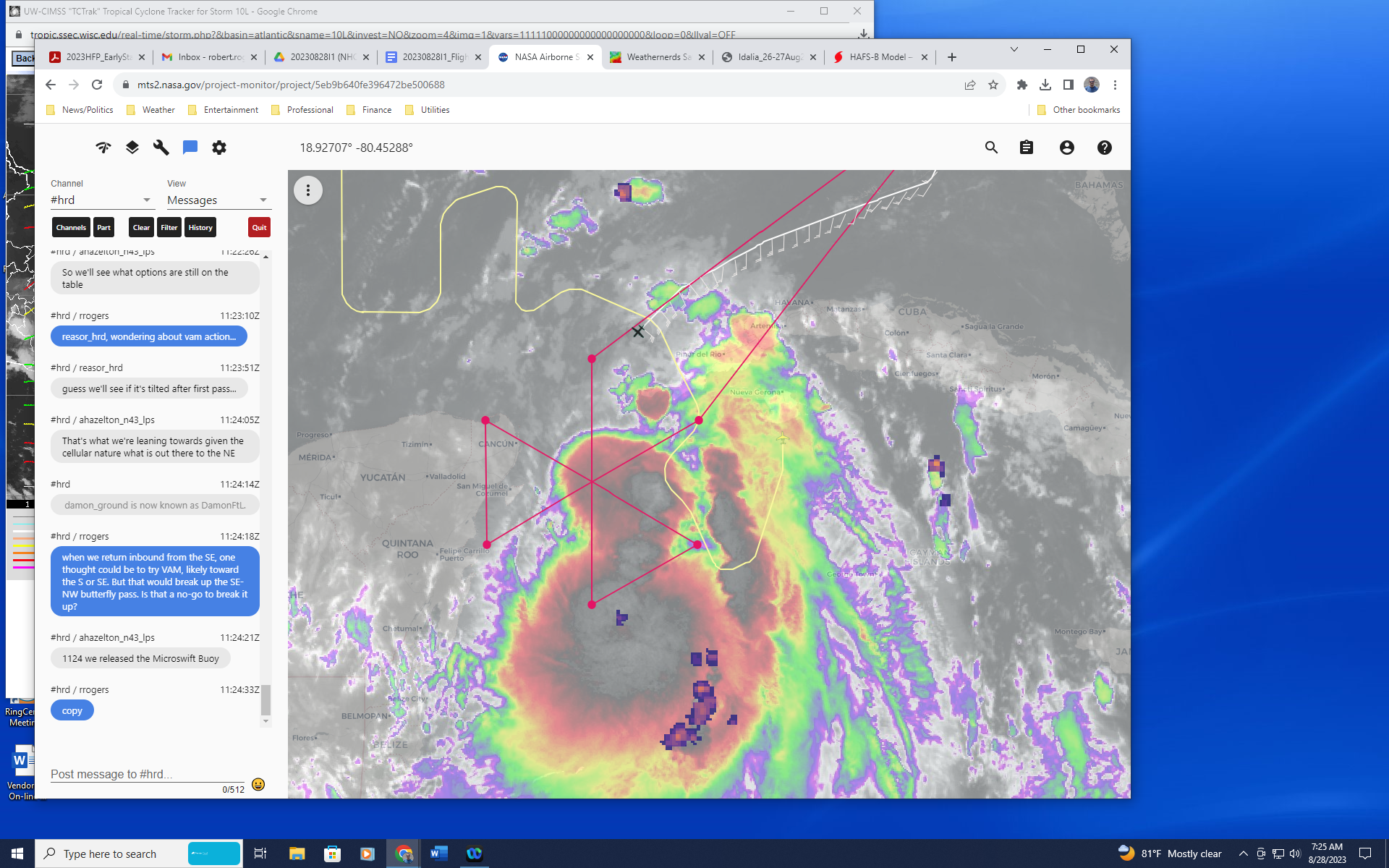 1134At IP, combo drop, drop 11146Most recent Cuba radar shows possibly some stratiform areas around where the first downwind leg would be. But it's a long way from the radar. There are some embedded convective cells there too, though, so it may be tricky if SSM is attempted.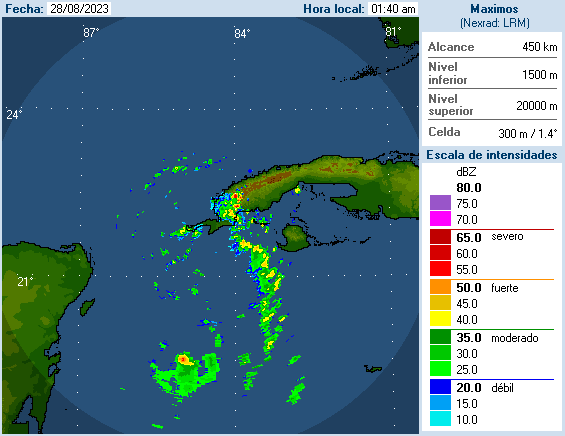 1146Sonde 2, midpoint N1153Aircraft reports 1/3 to 1/2 of an eyewall appearance on MMR, open W and somewhat on the N1156Echo tops up to 18 km in eastern eyewall1157Sonde 3, center sonde1202Descending to 10 kft, likely icing concerns1203From LPS: “There's kind of a band spiraling into that eyewall. Like wrapping from NW-S-E. Fully open west/north.”1208Lightning evident in N-S band on the east side of the storm. No lightning in convection near center.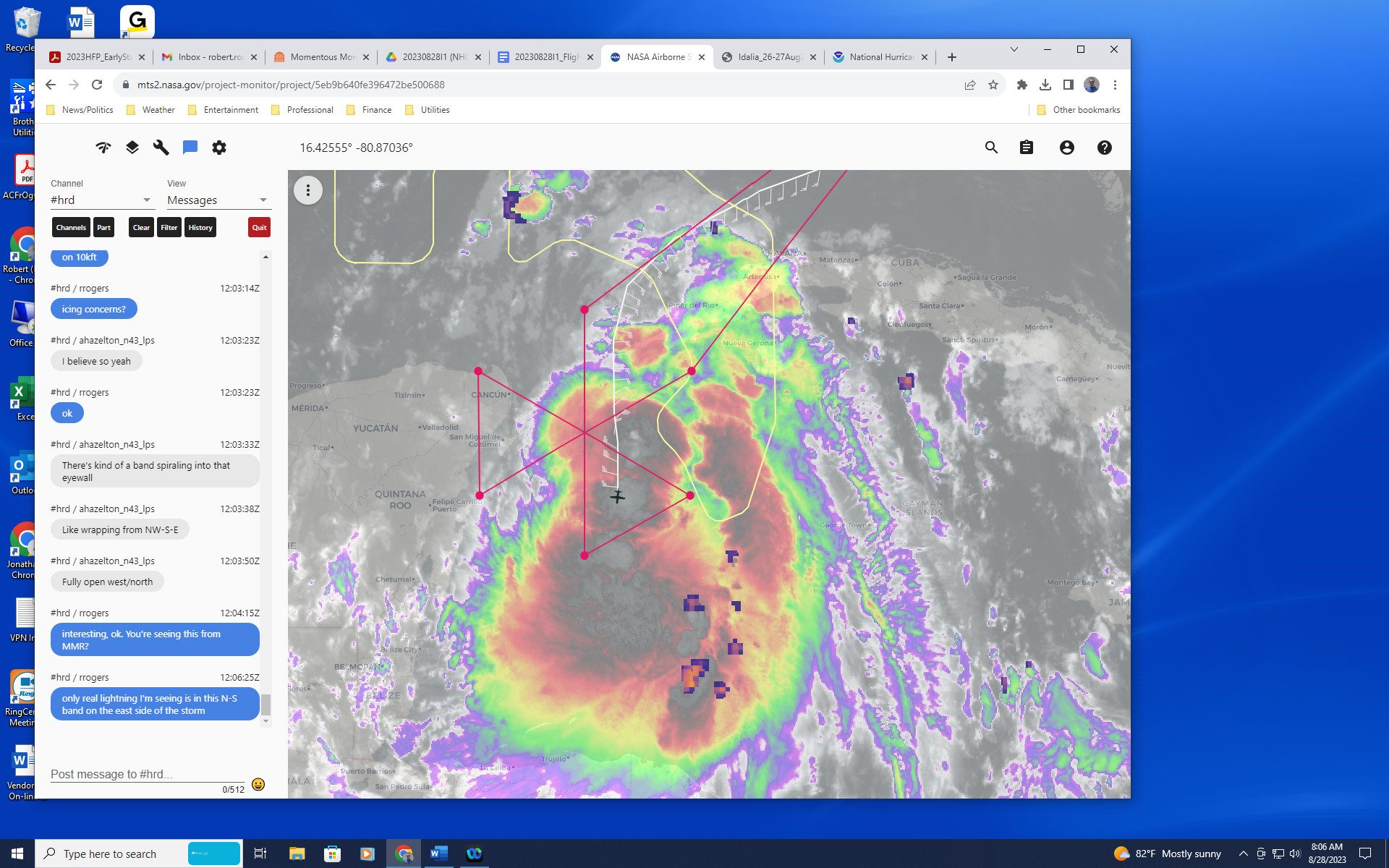 1209Precipitation wrapping from the S is mostly shallow for now. Also we got 26 m/s on the SFMR north but only about 20 m/s FL. Band they’re currently in to the S of the center has echo tops up to about 10 km, moderate convection.1209Sonde 4, midpoint S1216On S (downshear) side of storm, aircraft is in widespread convective areas, with moderate turbulence being encountered. SFMR is showing some dropouts to 0.1217Maximum FL winds are in the outer band (28 m/s FL and 25 m/s SFMR). Broad outer wind field with a small core trying to form.1221Sonde 5, endpoint combo drop S1226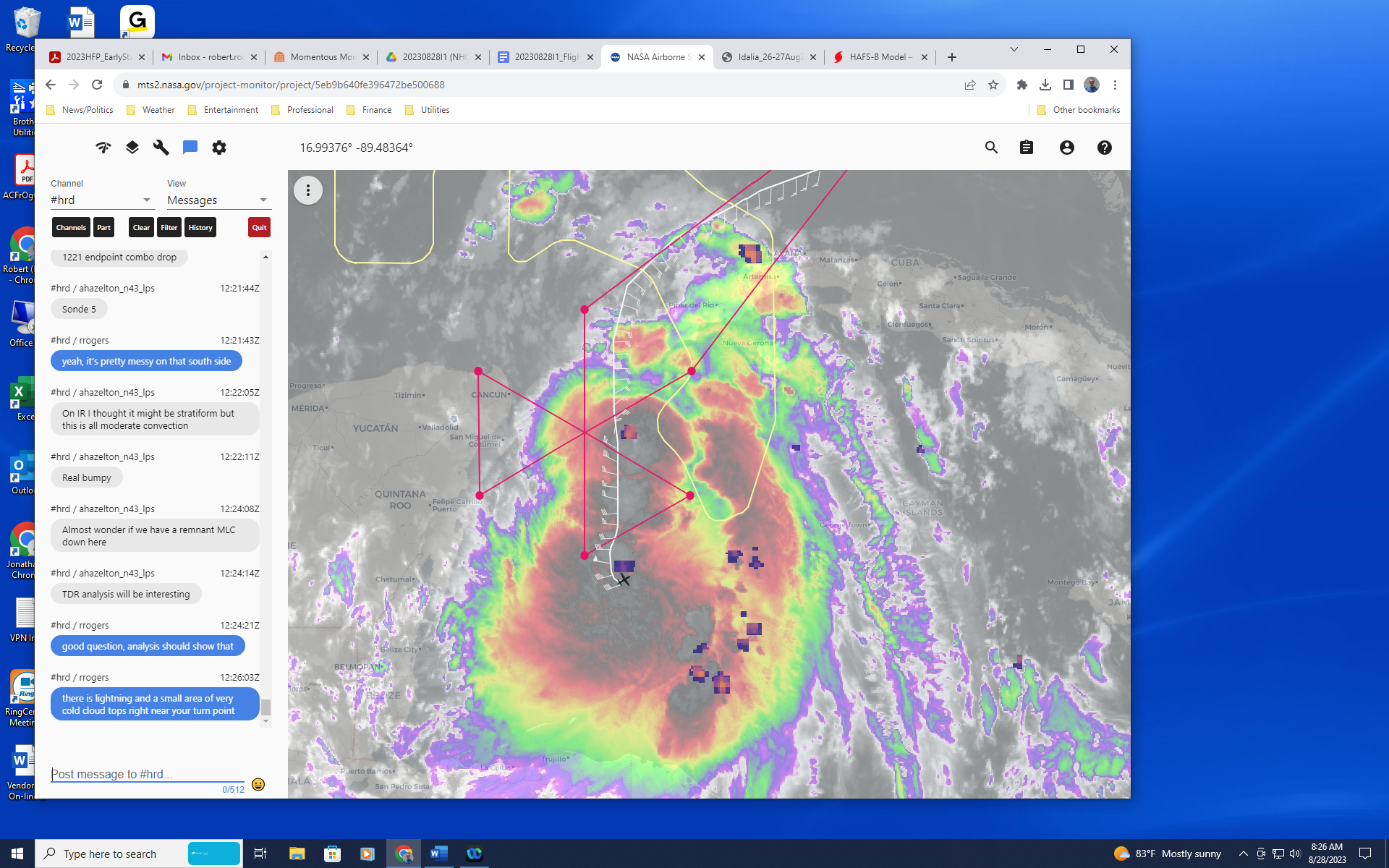 Some lightning occurring now in two other areas: near the identified TC center, and another region near the turn point on the south. Small area of very cold cloud tops. Possible MLC located here. TDR analysis should show this.1230There was a nice burst in that region at the S turn point, but it's waning now on IR. Should be a nice remnant MLC there, though. This is still very much in its organizational stage, divergent flow dominant. Or at least more important than it otherwise would be, maybe not "dominant". But heating profiles playing an important role here I'd think1252Turn inbound from the SE. After completion of inbound leg, will execute a VAM module. TDR analysis from first, N-S pass showed a 30 km tilt toward 122 degrees, or essentially right along the inbound leg.1252Sonde 6, endpoint SE1258Lightning becoming more widespread near LLC. Aircraft coming in along a different azimuth to remain in a moat region for a while.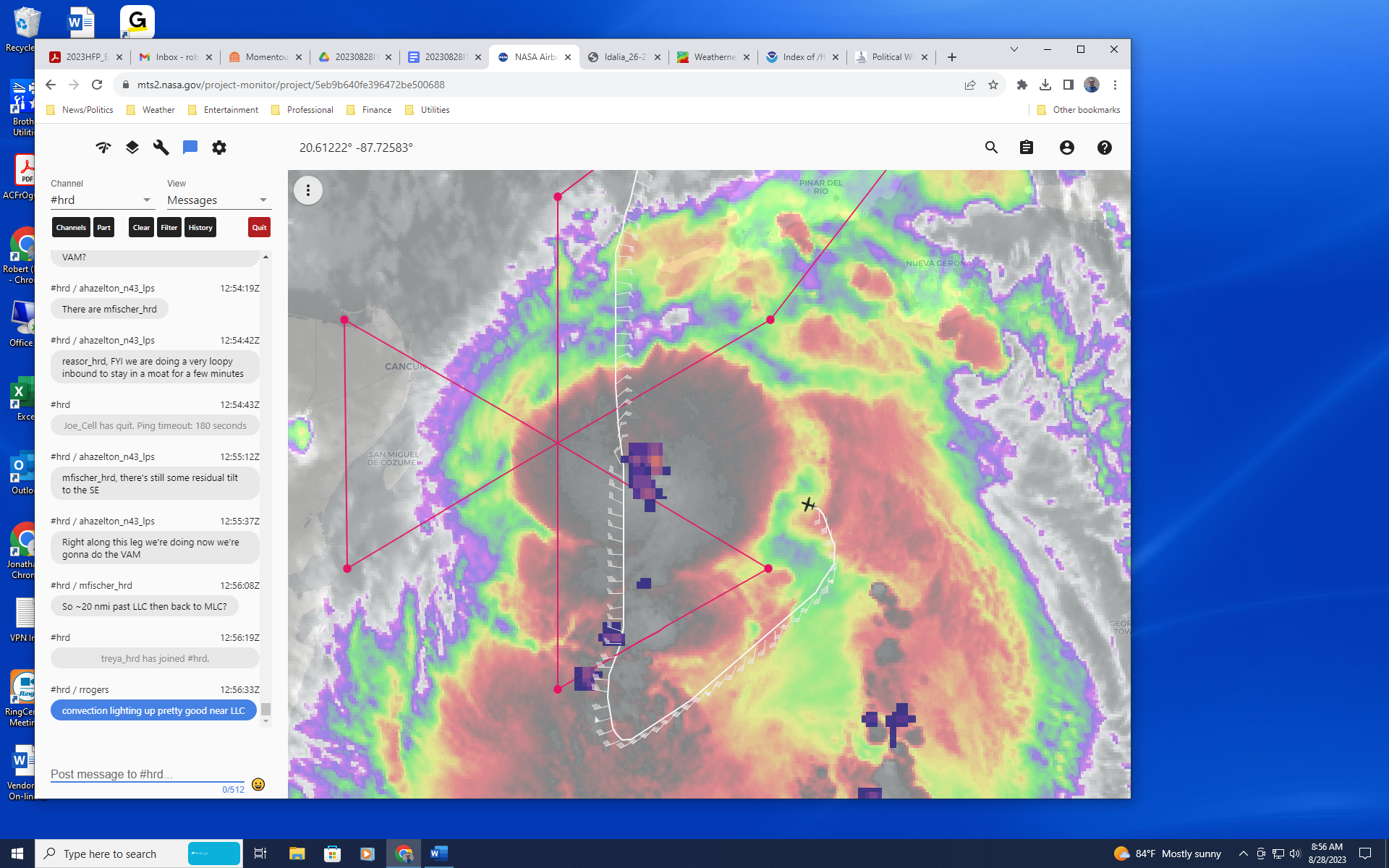 1303Sonde 7, midpoint SE1308Analysis from first TDR pass shown below. Tilt of about 30 km toward the SE up to 5-6 km, much larger tilt above there. 2-6 km centers consistent with vorticity plot. Precipitation mode shows widespread moderate and deep convection on the south side of the storm, limited stratiform. That’s consistent with reports of moderate turbulence on the outbound leg to the S.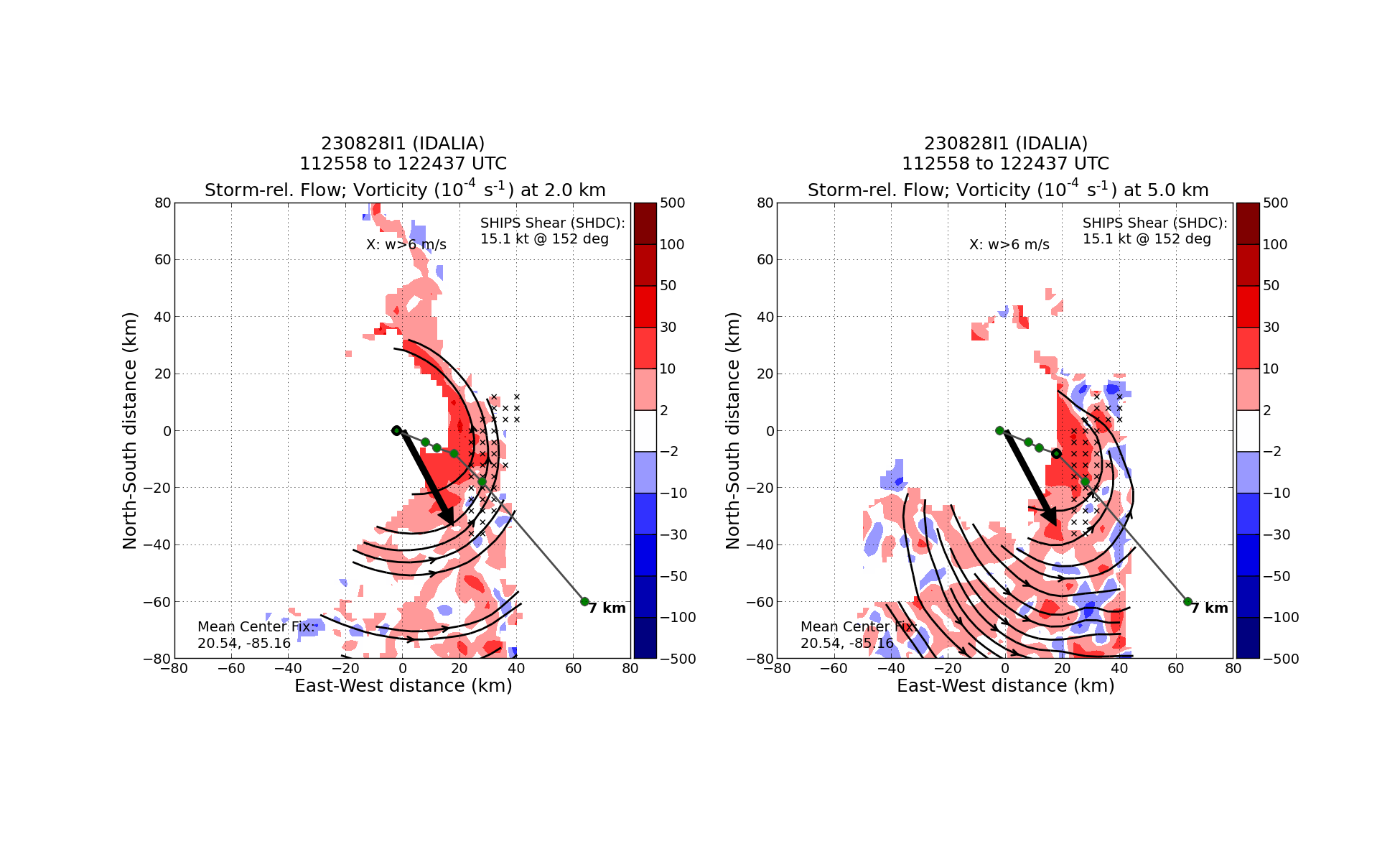 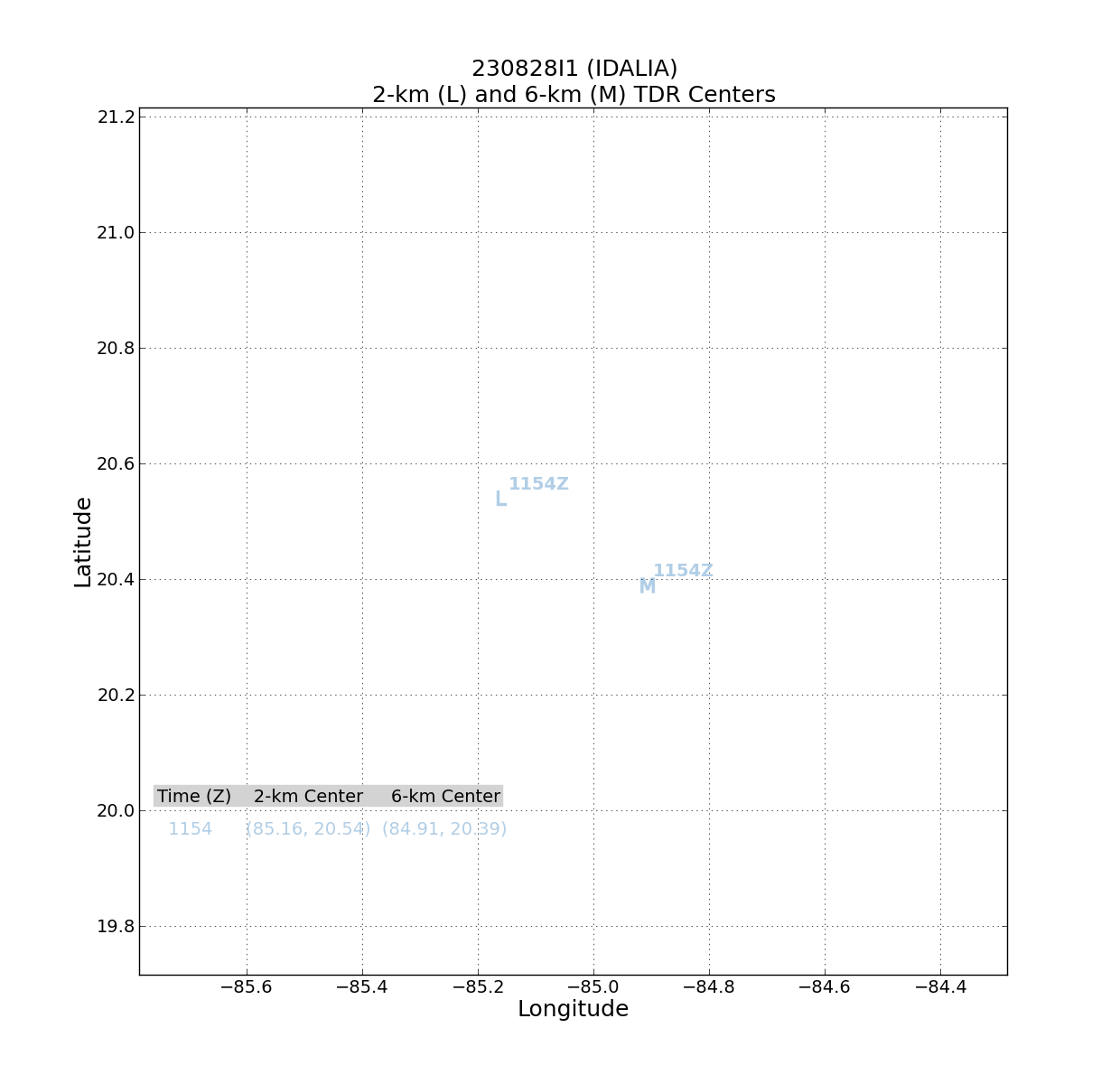 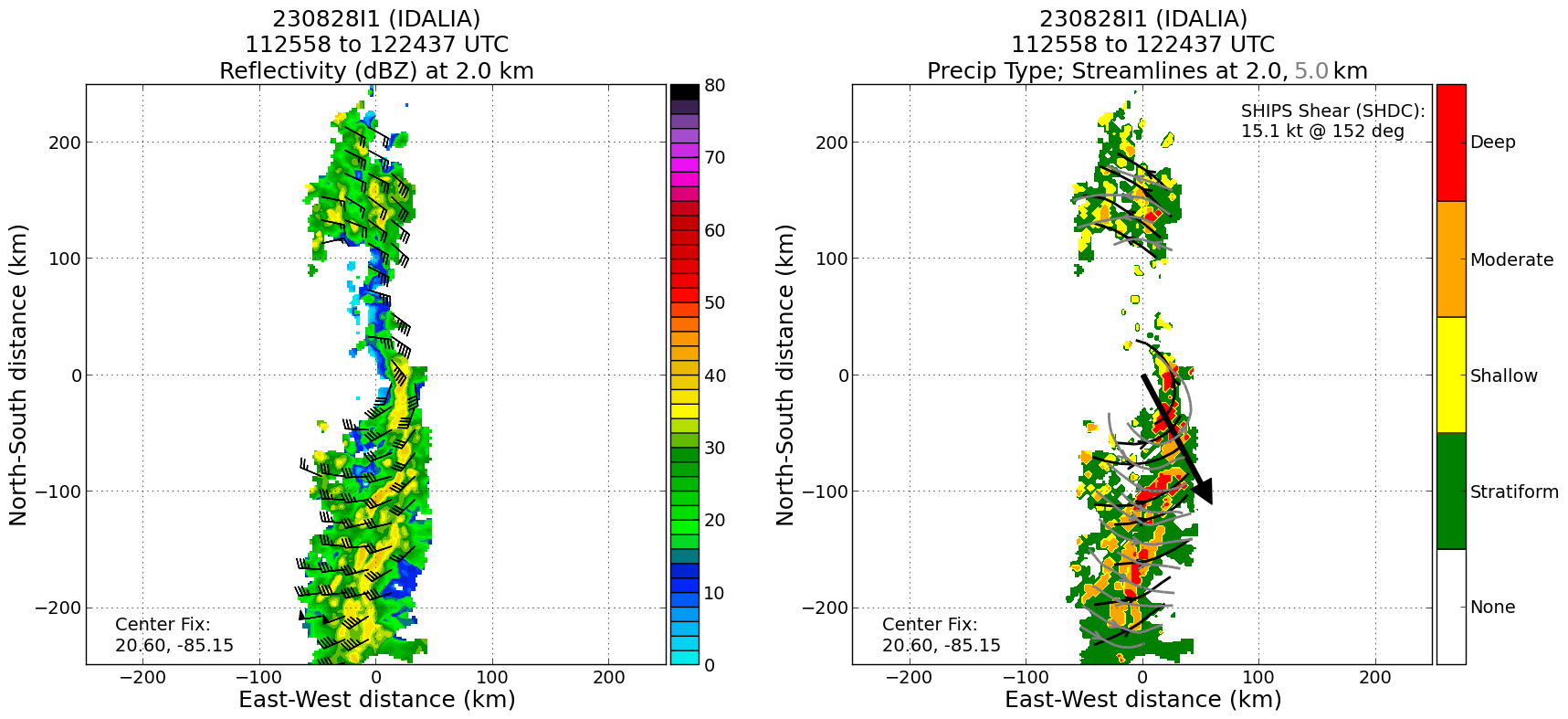 1310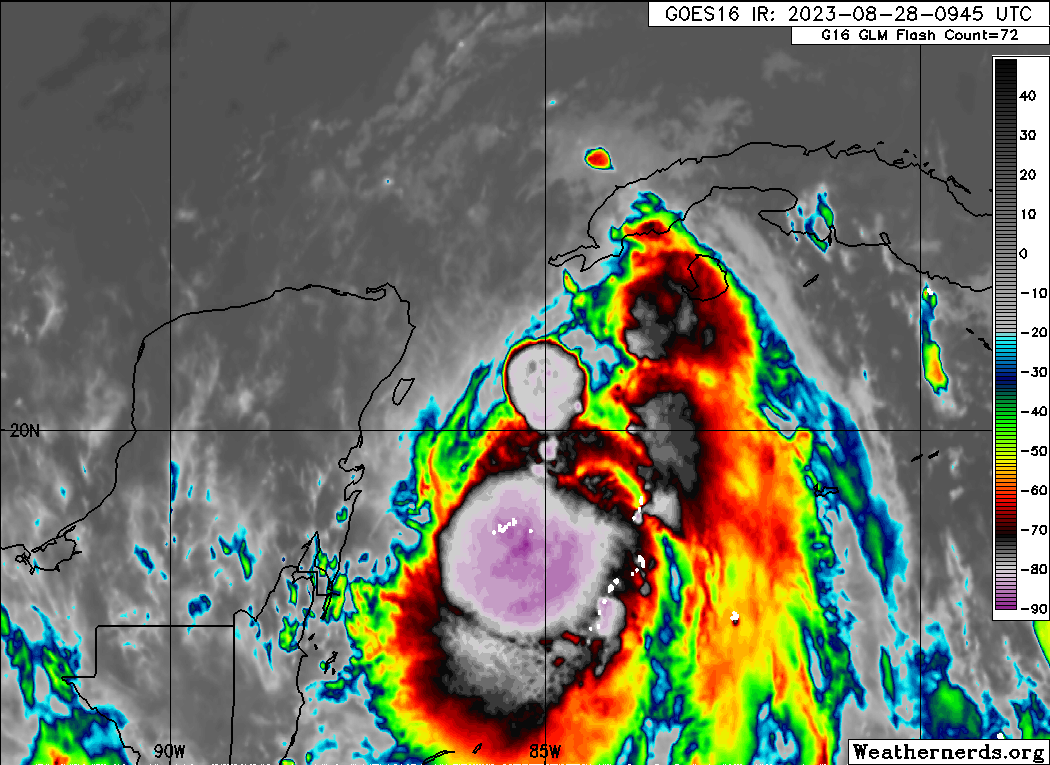 IR presentation looks a bit less sheared, or maybe the cold cloud tops are displaced further to the SE, away from shear. Or shear is more midlevel and undercutting the cirrus shield.1312RMW (attempted), sonde 81316Center drop, sonde 91324Turn outbound to SE, begin VAM1339Executing VAM, extensive lightning near the MLC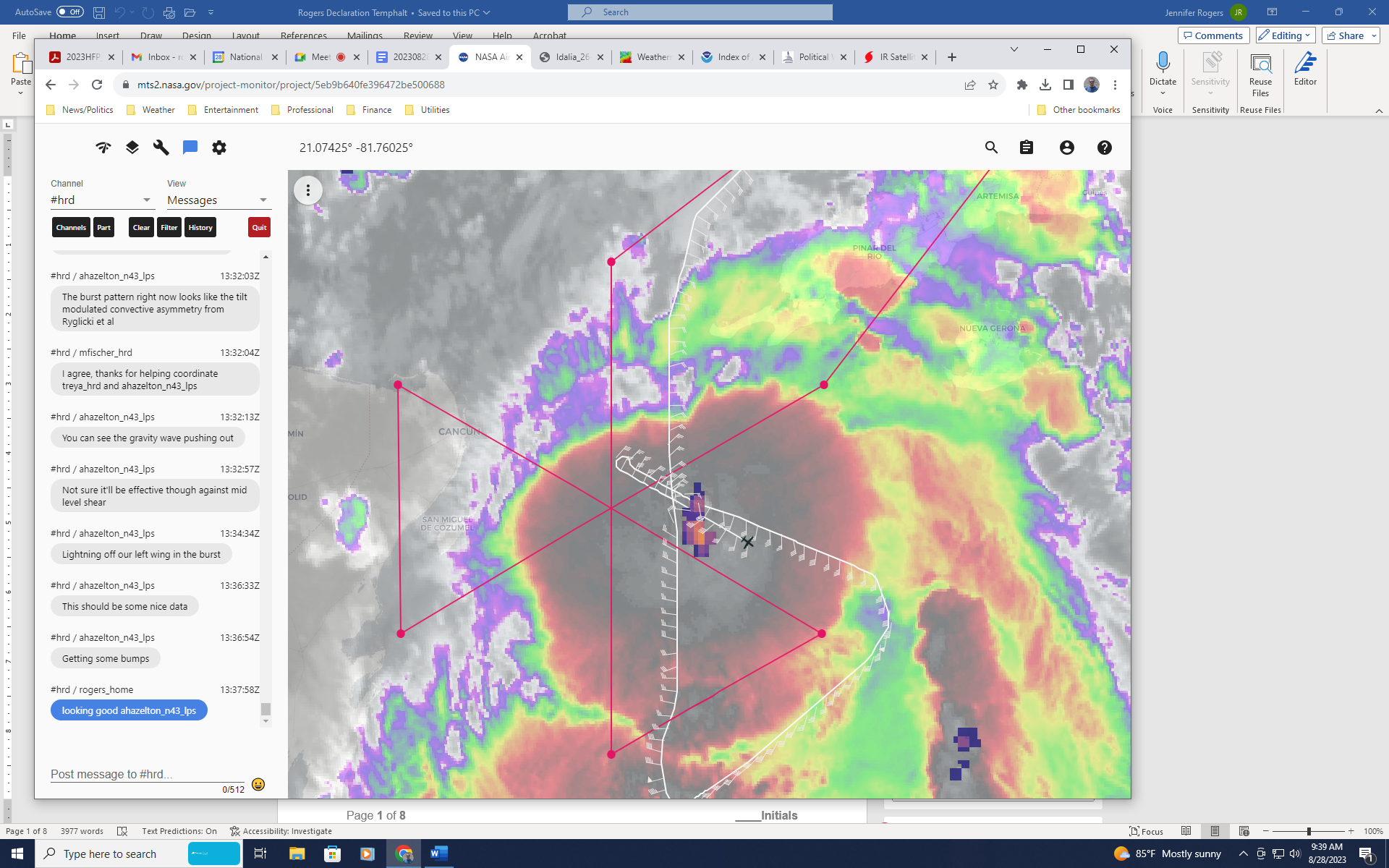 1343Reverse track for inbound leg portion of VAM1351Sonde 10, SE eyewall, got 35 m/s on SFMR on inbound on VAM1358The MMR is showing a very shallow elliptical eye1403Sonde 11, midpoint NW1424SE-NW profile from VAM of windspeed shows broad, shallow circulation plus the presence of a compact, stronger core of high winds. That high wind core does not extend deep yet, but may with time.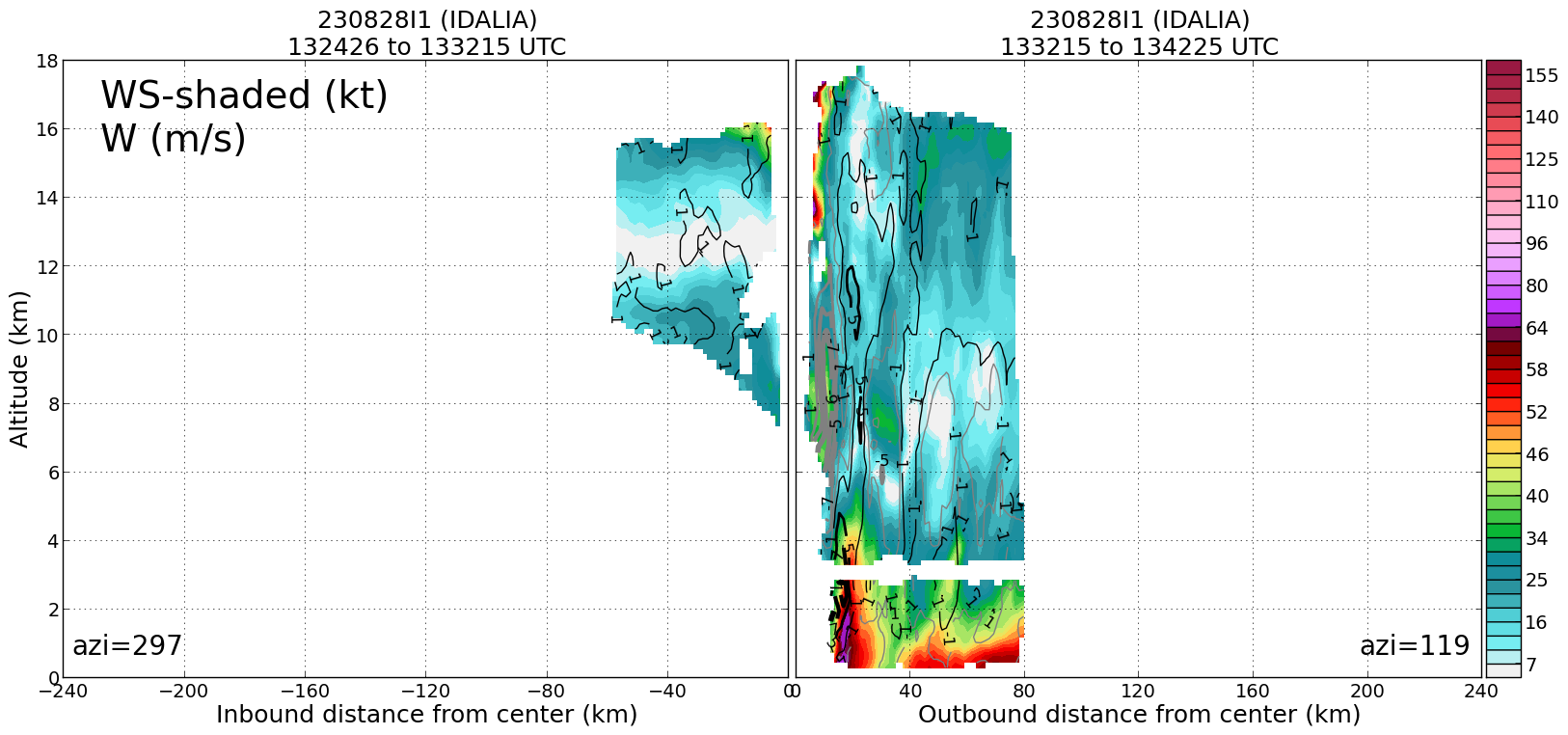 1437Drop 12, endpoint SW1438Drop 13, endpoint SW (backup to 12)1442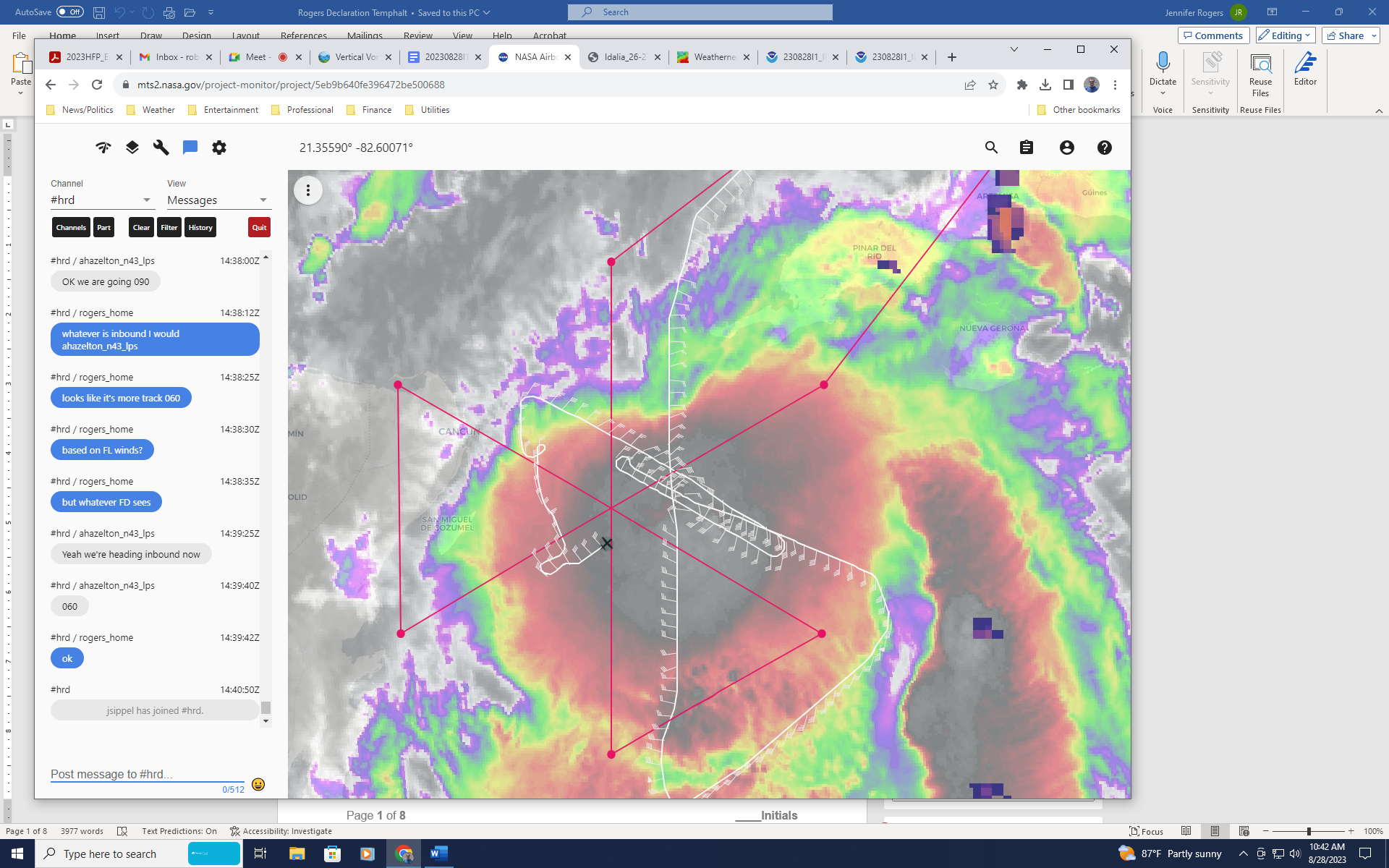 Turning inbound early to ensure that as much of butterfly pattern gets into the TDR assimilation window. All data has to be off plane by 1515 UTC, so data collection has to be complete by 1500 UTC.1446Drop 14, midpoint SW1447Drop 15, midpoint SW (Backup)1452Drop 16, center1454Mark end of TDR data collection, to process and get transmitted within window of 1515 UTC. Just a little to the NE of the center.1456Drop 17, NE RMW1502Drop 18, midpoint NE1513Drop 19, endpoint NE, combo1522Data collected pre-15Z from TDR did successfully get transmitted from plane1613TDR analyses show a brief period where the MLC appeared to be located close to the LLC, a shift of about 15-20 km toward the LLC.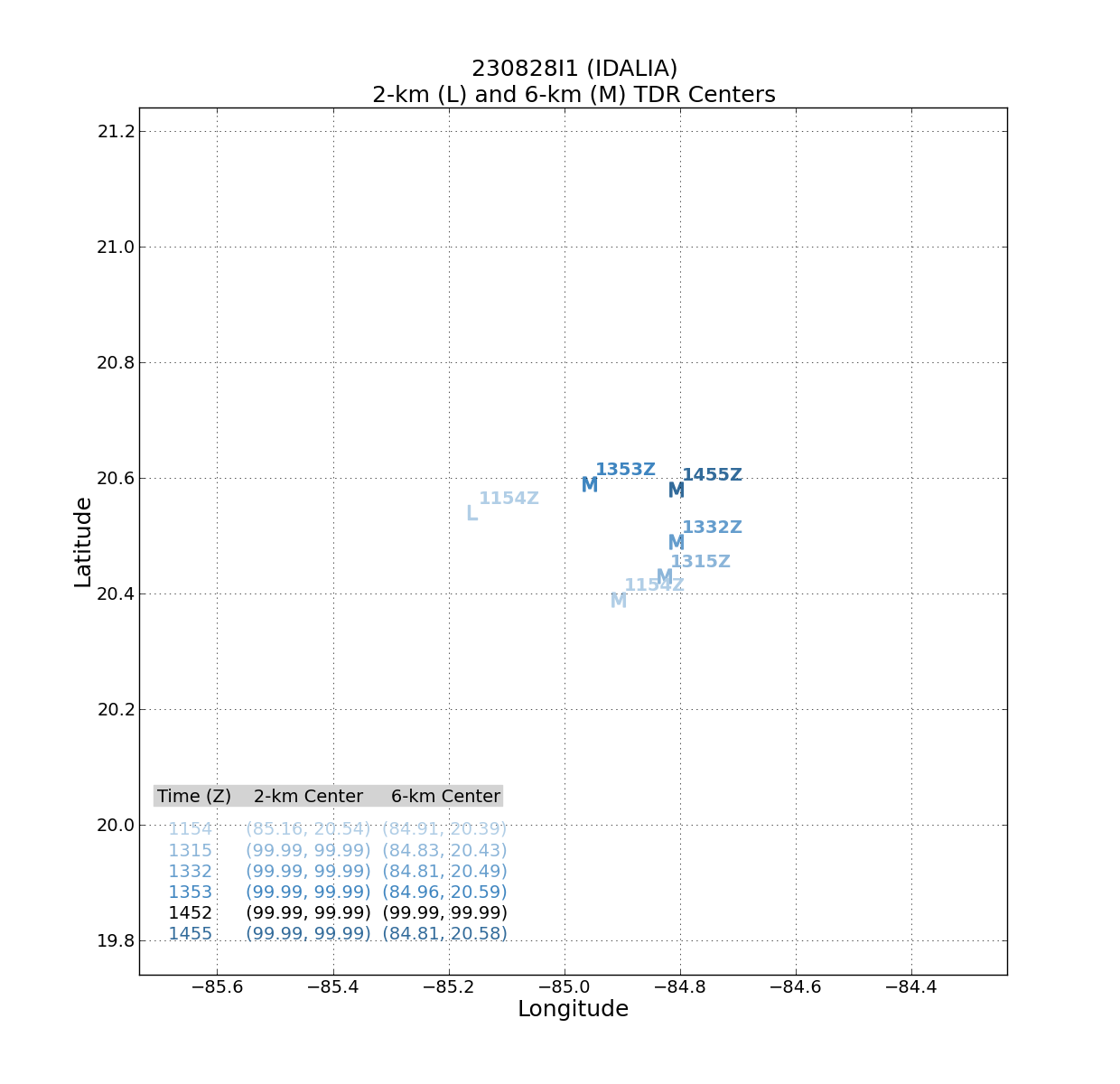 This is at 1353 UTC, when the MLC shifts toward the LLC. By the next pass the MLC had returned to a location roughly consistent with an extrapolated position of the previous MLC identifications.Wind speed analyses at 1 km (note plots are in reverse chronological order) show a spike in the 1-km winds between 1344 and 1435 UTC (i.e., during time when MLC showed shift). This suggests MLC shift and low-level wind field spike may have been physical, rather than an artifact of data coverage and quality control issues. It is possible that there was a brief period of alignment during this leg. It is also coincident with a transient burst that appeared on Mexican radar.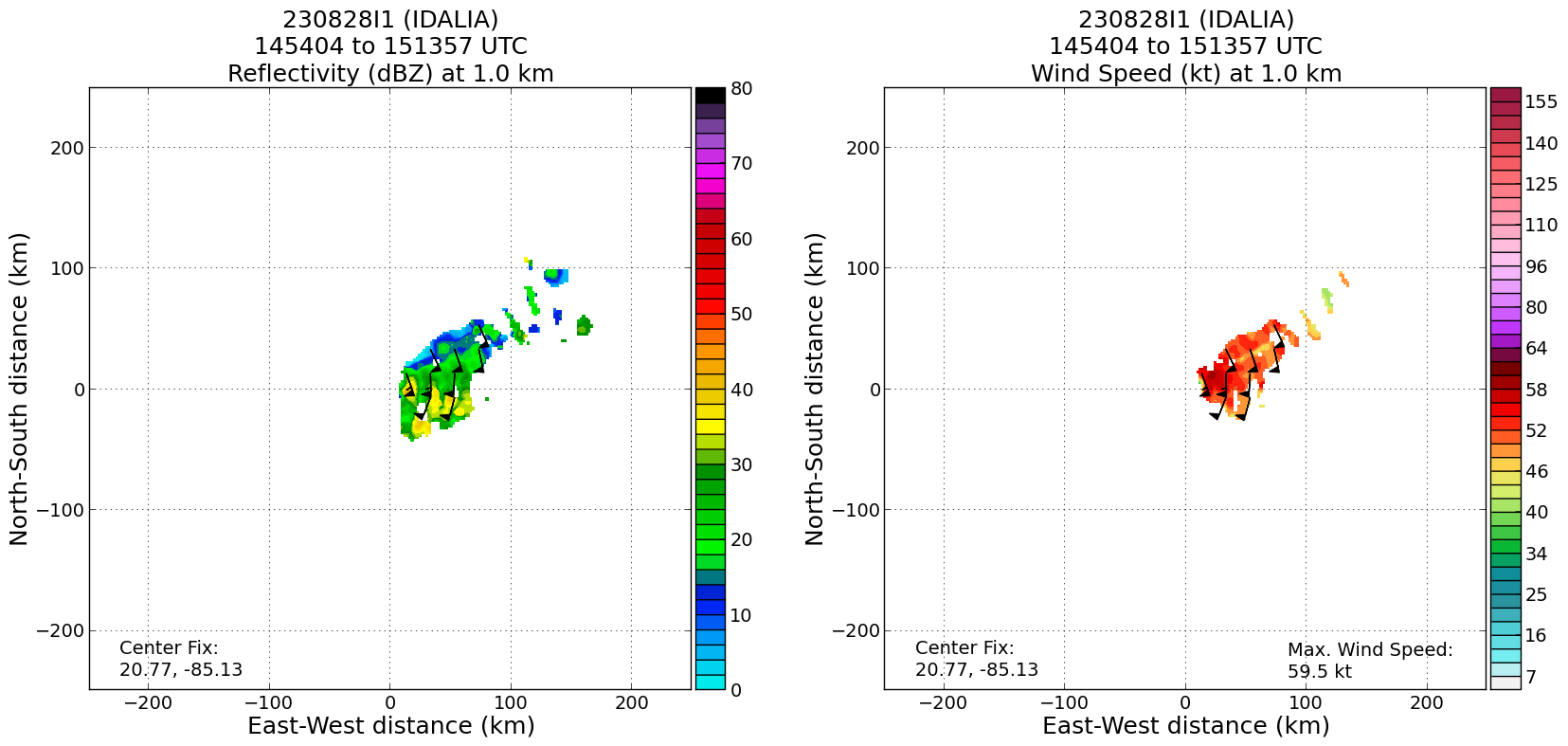 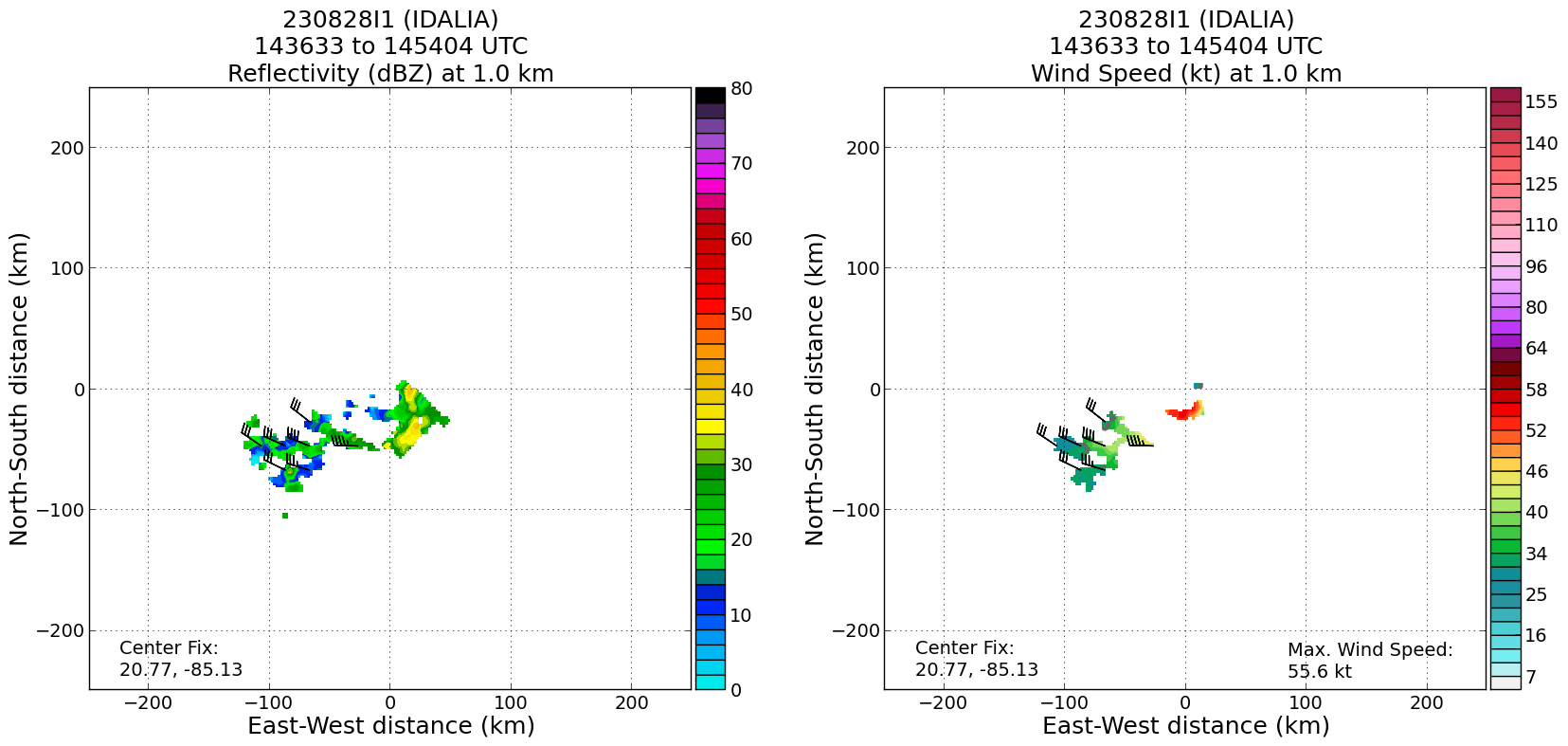 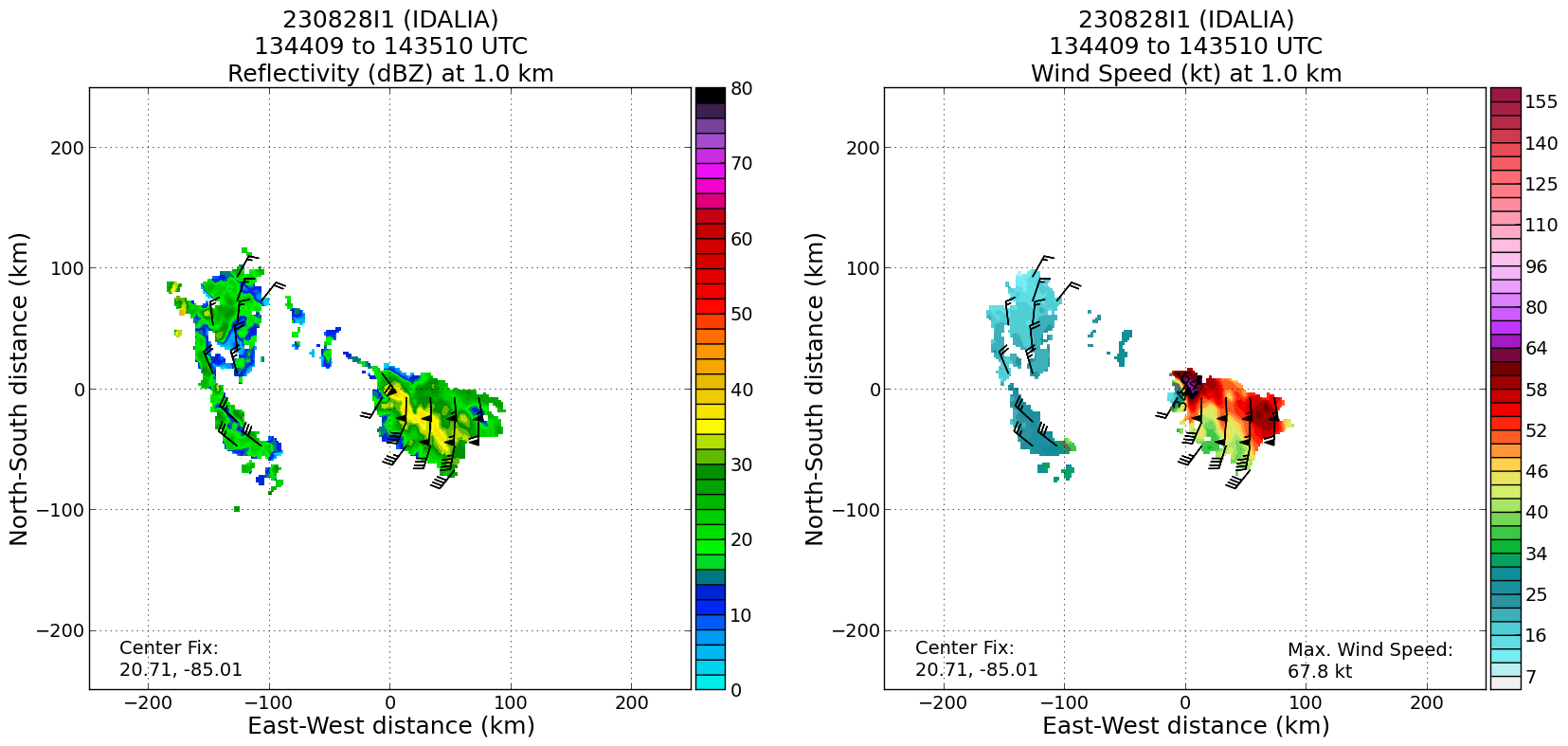 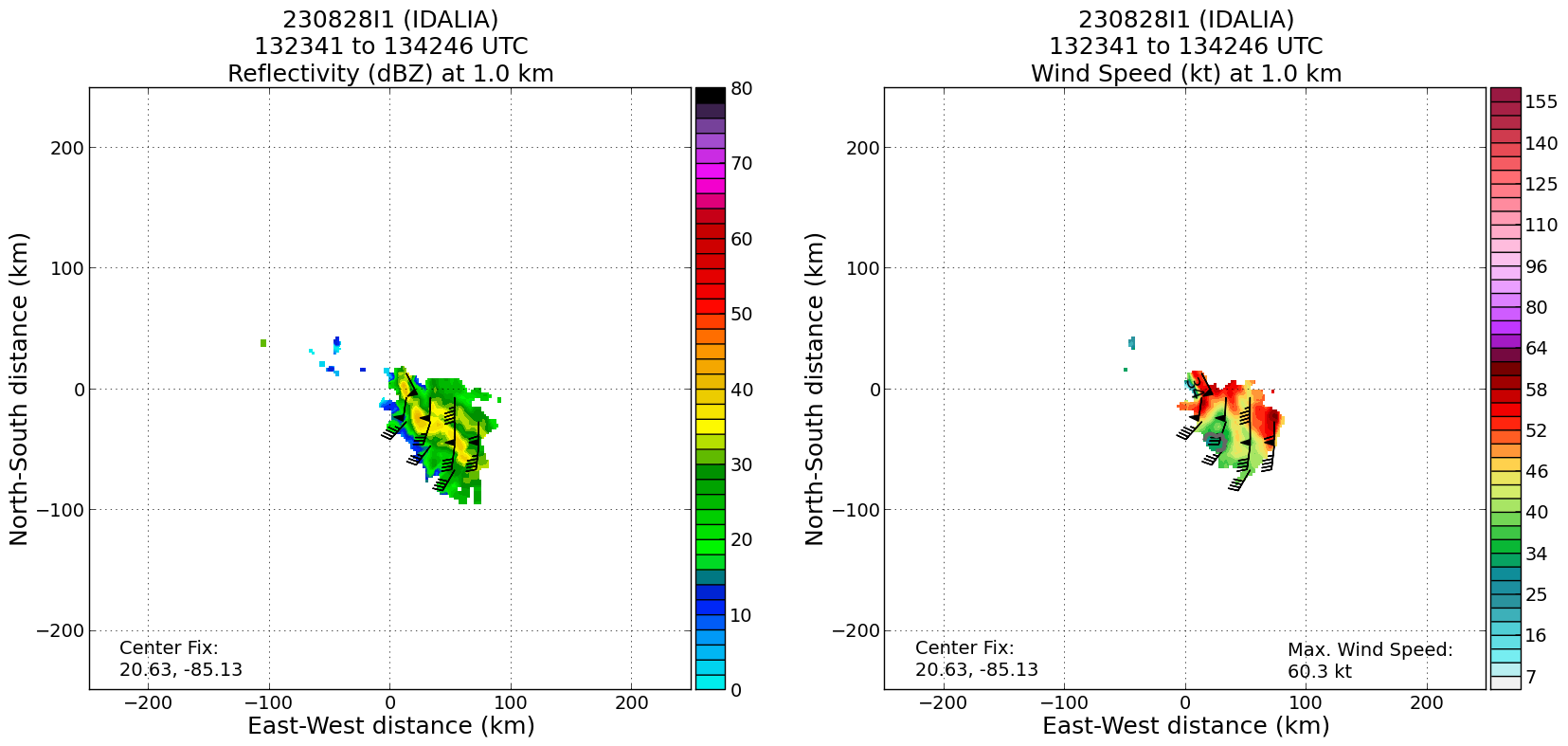 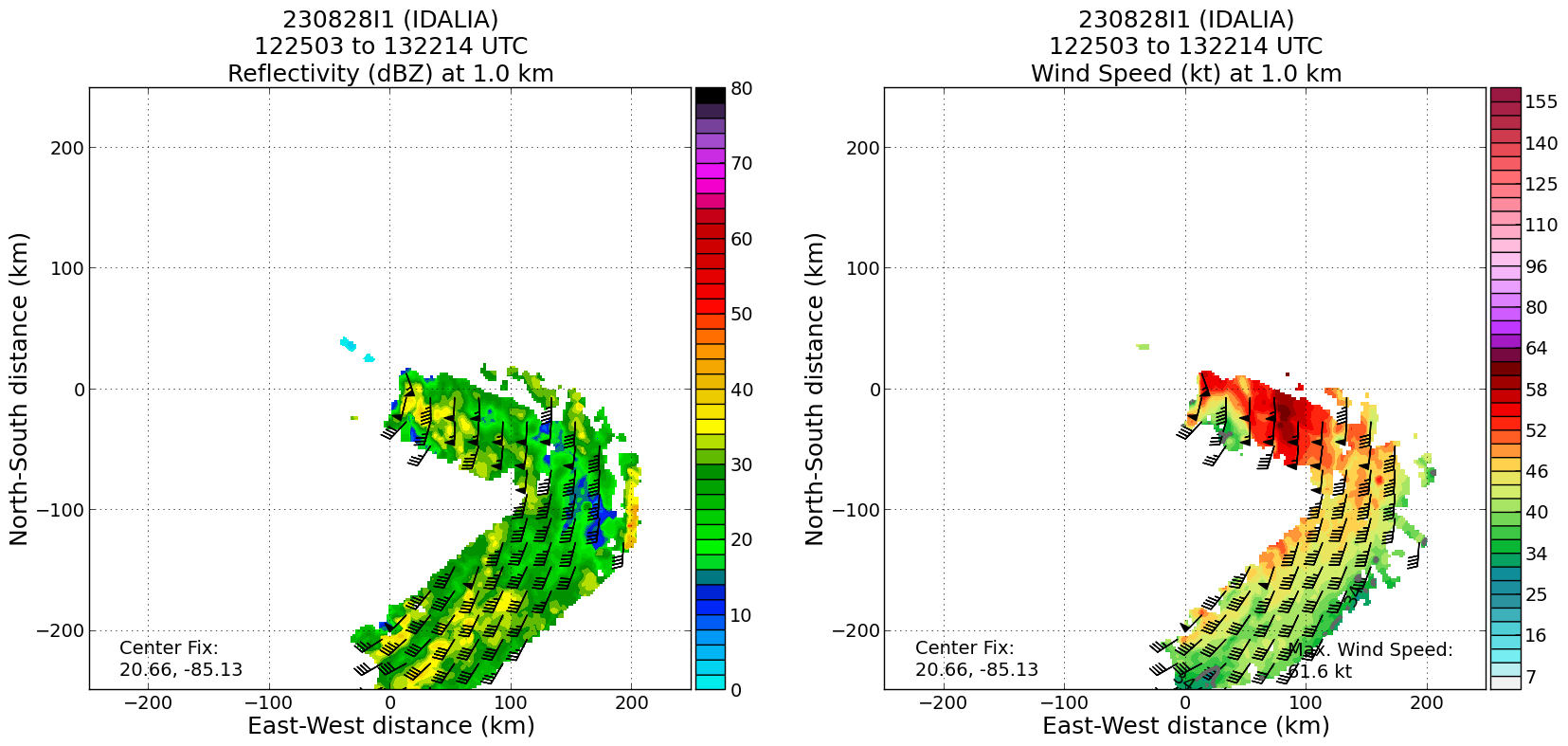 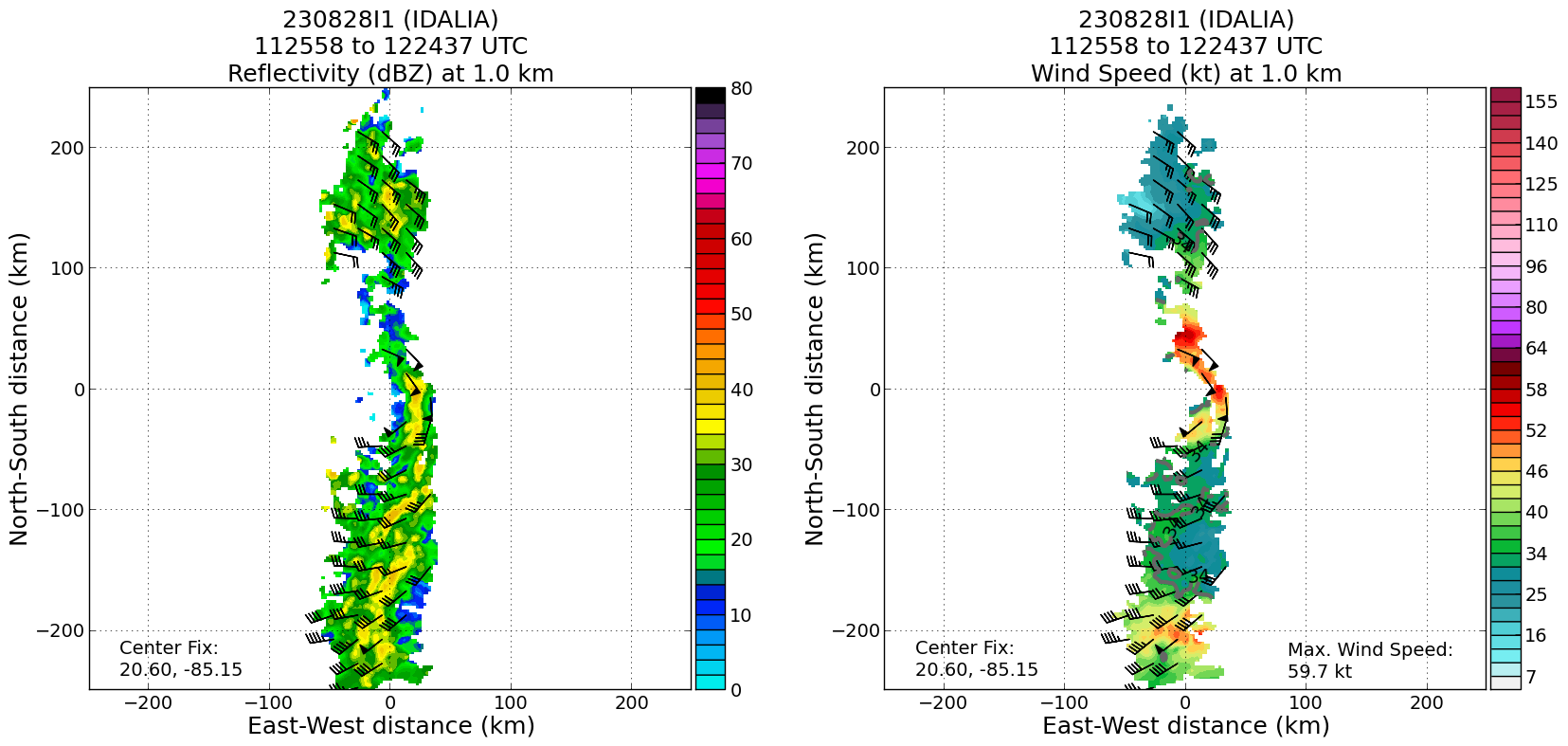 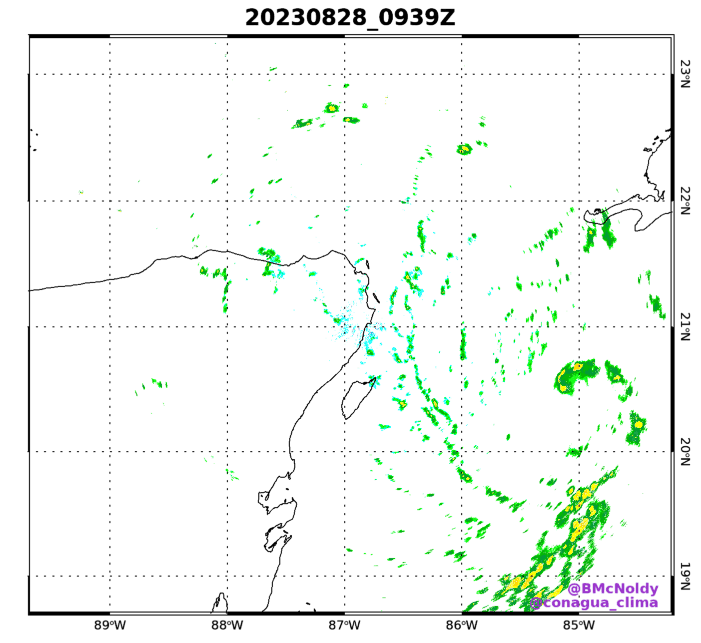 TDR analysis during this time shows core of high reflectivity near domain center (and LLC location) extending up to 10 km altitude, likely higher.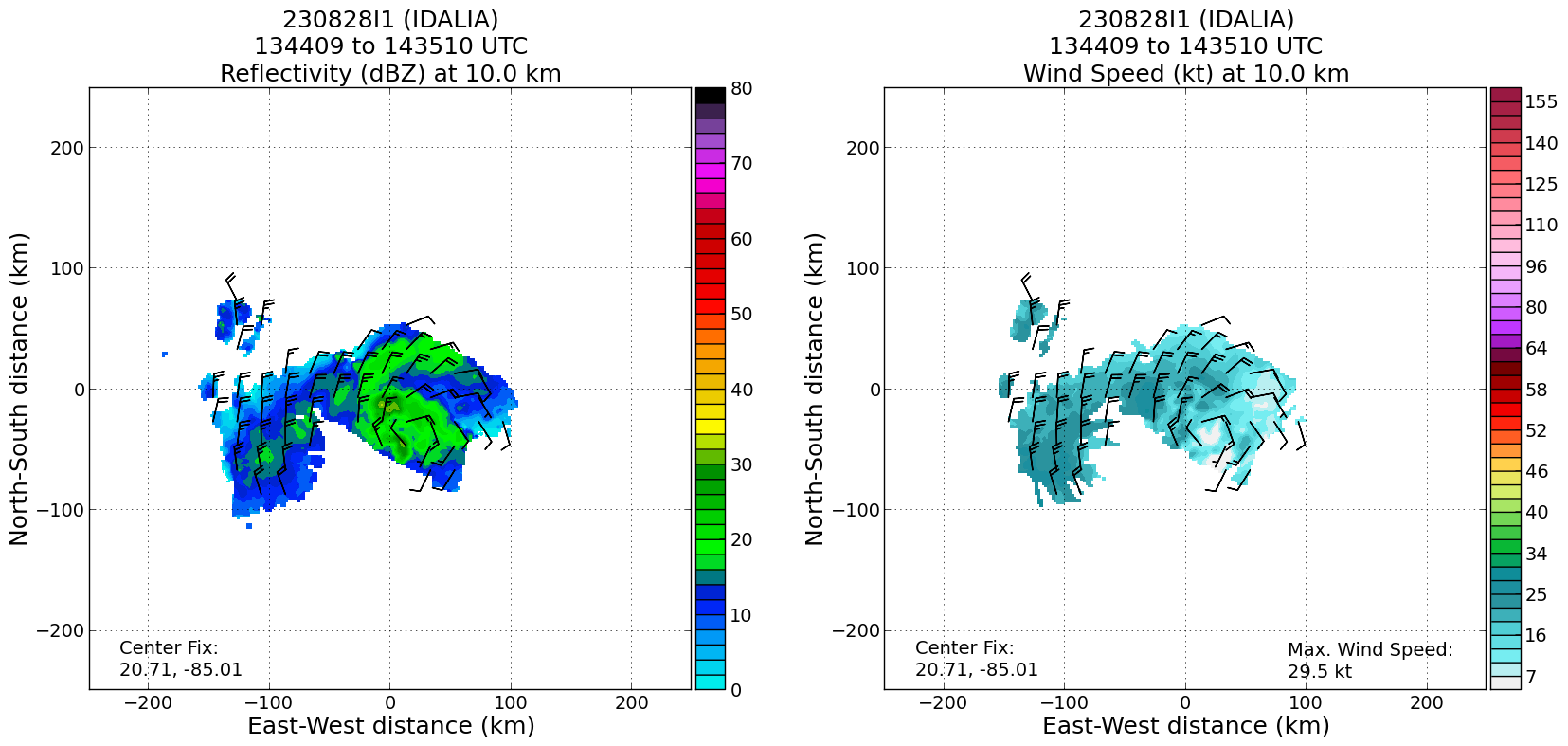 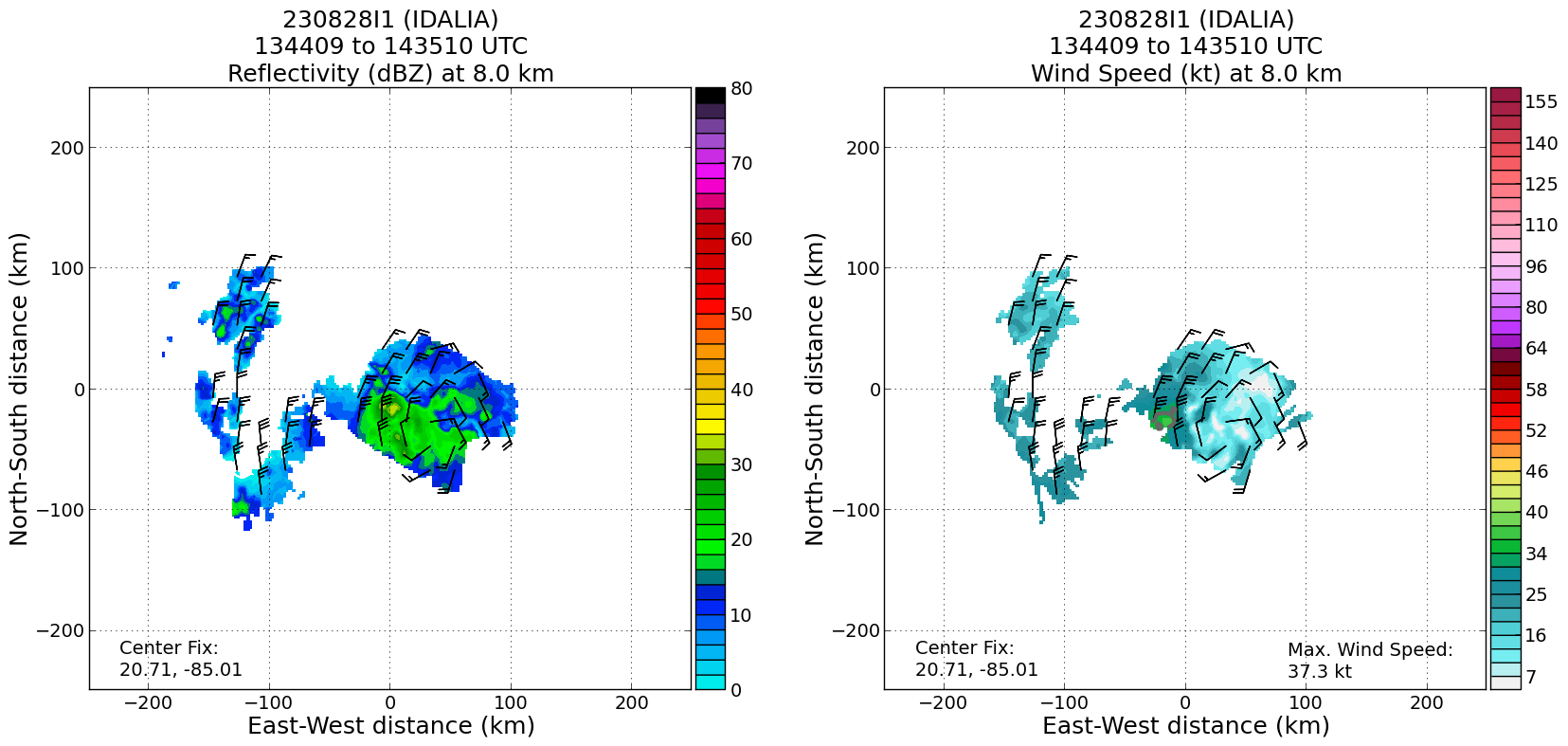 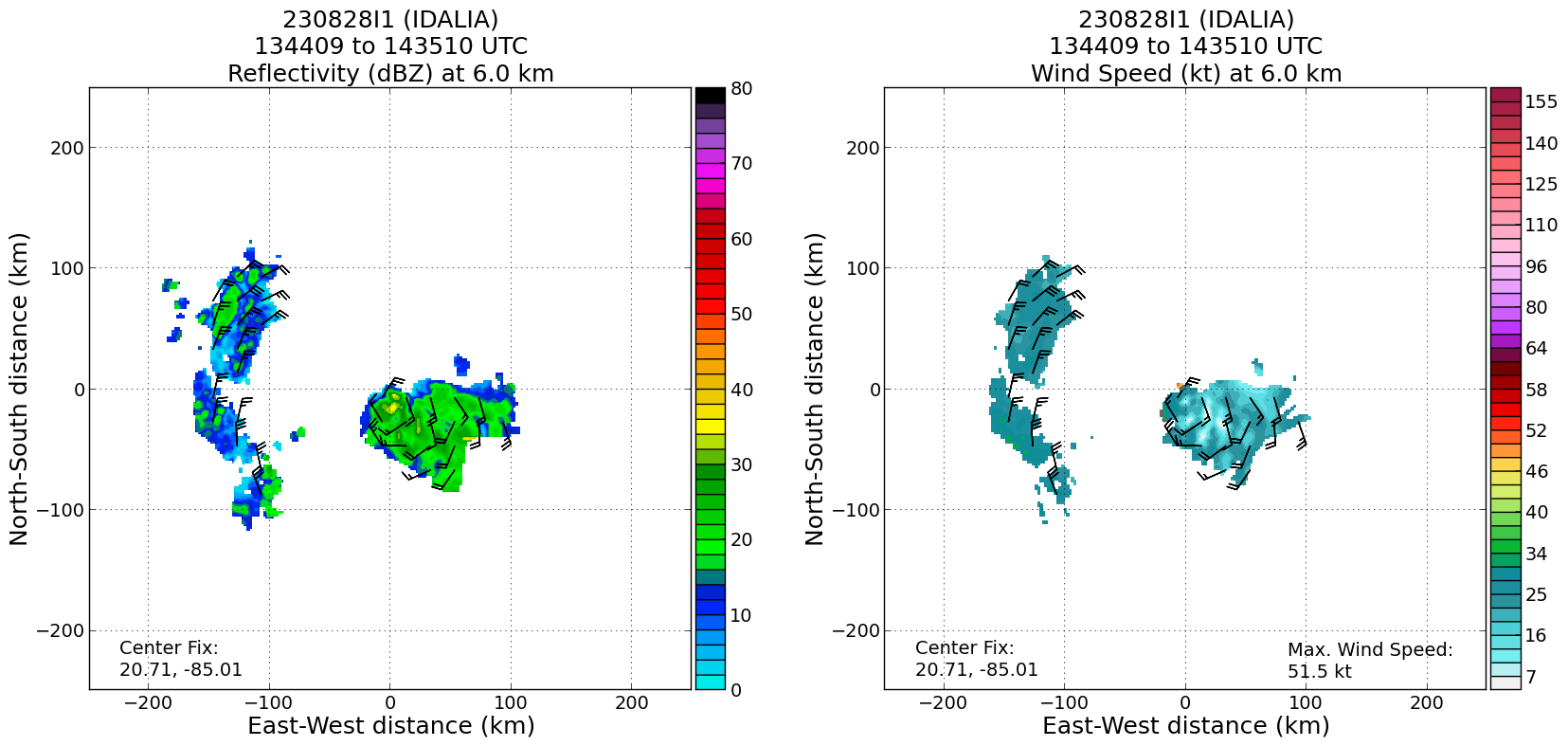 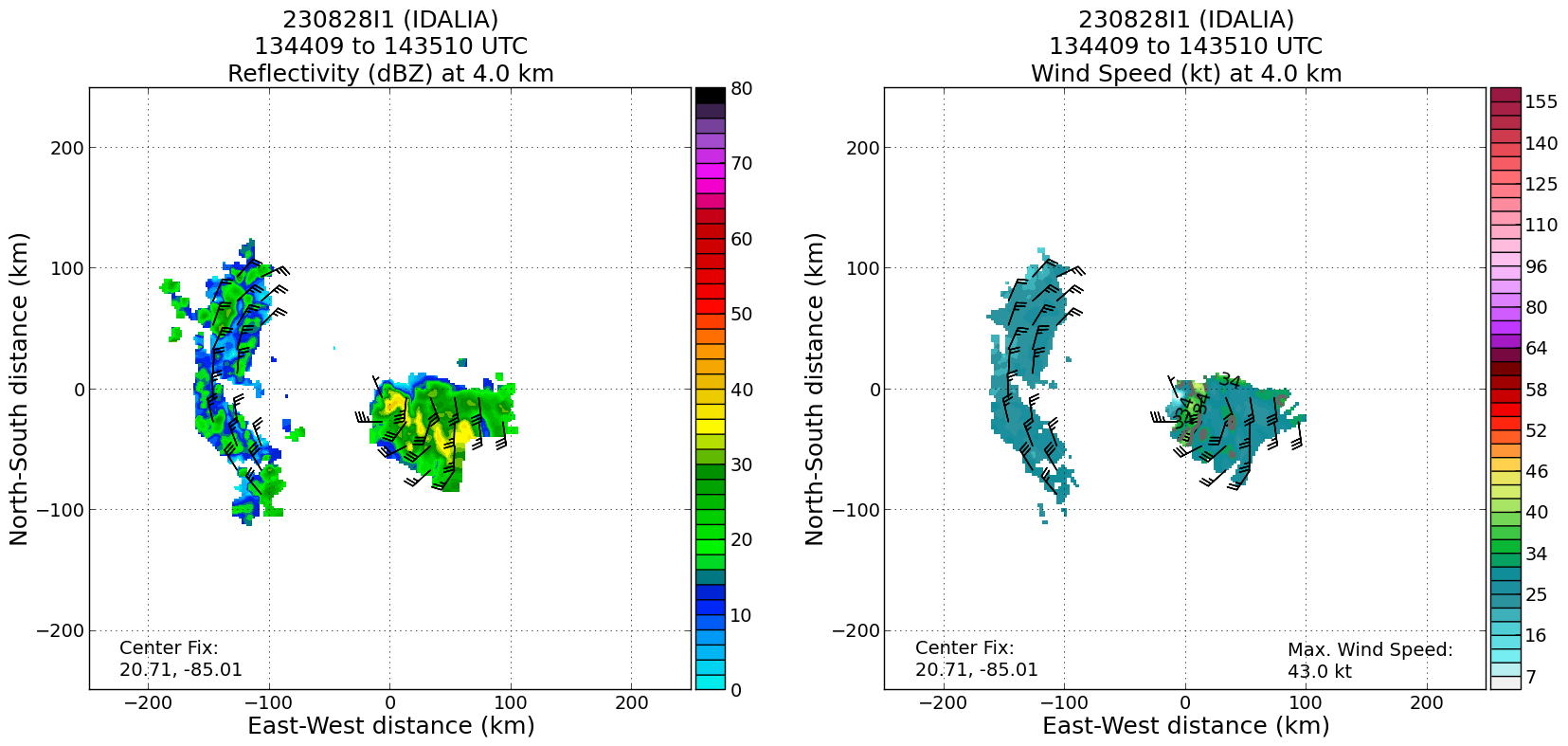 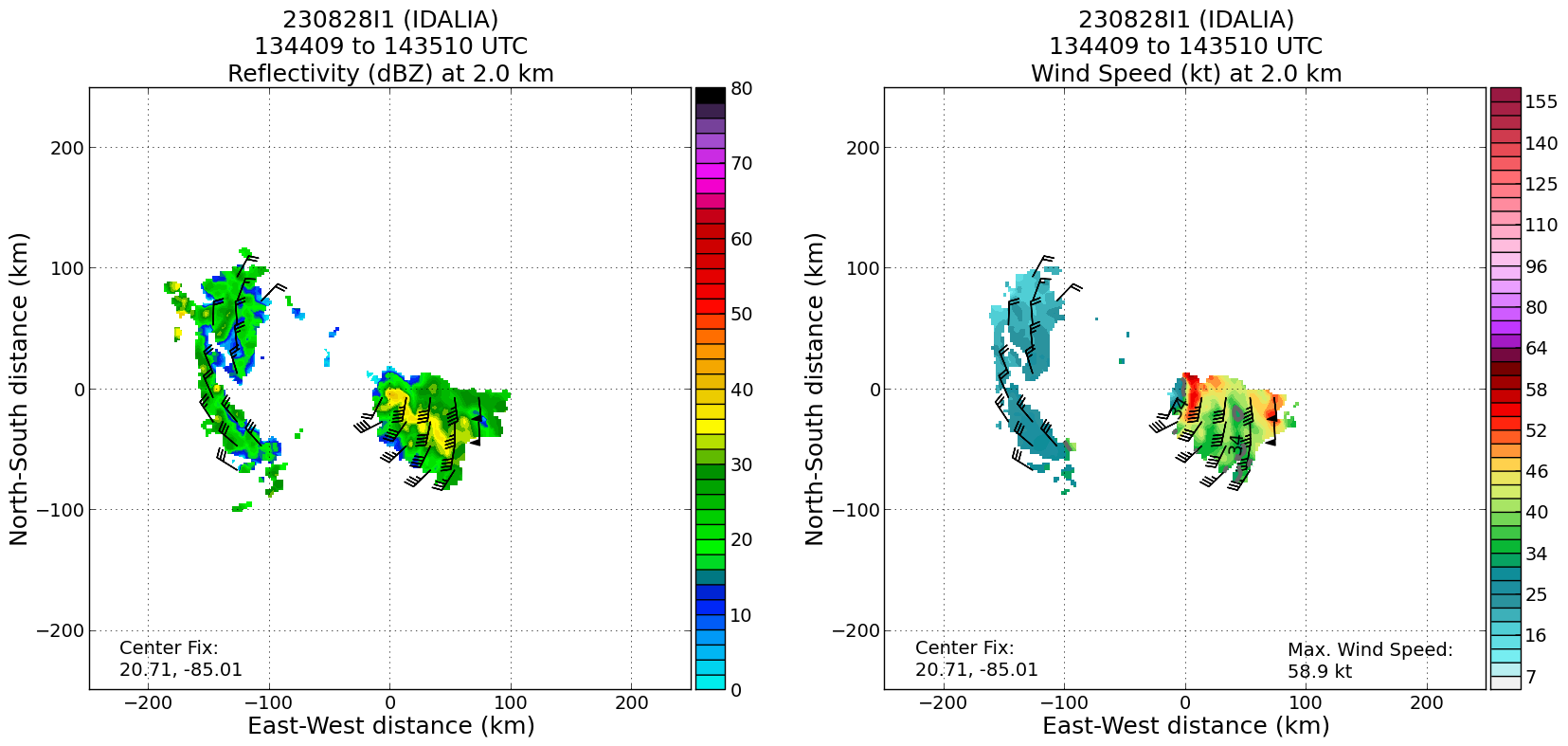 As burst dissipated, it is possible that the MLC relaxed back toward its location consistent with moderate NW shear. This could be an example of a failed attempt at alignment.1632Land at FLL << INSERT ADDITIONAL ROW AS NEEDED >>POST-FLIGHTPOST-FLIGHTMission SummaryObjectives were largely successful. A butterfly pattern was flown, along with a VAM module. MicroSWIFT buoy was dropped prior to reaching IP, at desired location.Aircraft was a little late taking off, and there were some periods where the aircraft had to loiter and/or deviate for weather and aircraft deconfliction. Decision was also made to conduct the VAM during the survey pattern, rather than afterward, because the tilt vector was essentially along the SE/NW inbound leg mid-pattern. Because of this, not all of the butterfly survey pattern made it in time for the 12Z cycle. All of the pattern except for the final outbound leg to the NE made it in (the final outbound leg made it in for the following cycle). In the future greater attention will be paid to the timing issues, and modules like VAM will either be postponed or modified to ensure that primary objective (TDR data collection and transmission within window) is met.In terms of research potential, the VAM module was flown successfully. Interesting evolution during the course of the mission, with a possible aborted attempt at alignment coincident with a transient convective burst. This has the potential to provide a good examination of factors that may ultimately prevent, sustained alignment from occurring.19 sondes in total launched, 17 were transmitted. 3 of sondes were RMW/eyewall sondes, so charged to ONR. Remaining 14 sondes charged to NWS. 5 AXBTS dropped, 1 MicroSWIFT buoy launched.Actual Standard Pattern FlownButterflyAPHEX Experiments / Modules FlownTDR, VAMPlain Language SummaryImportant airborne radar information was collected and transmitted to the computer modeling centers to improve forecasts of the track, structure, and intensity of IdaliaAdditional patterns were flown to sample how the structure of Idalia may transition to become better organized (become more stacked in the vertical direction), even in the presence of otherwise rather hostile conditions for a storm to organize and intensifyThese observations help us better understand why some storms get better organized and others do not, ultimately improving our intensity forecastsInstrument NotesSome issues with SFMR dropping out early in the missionFinal Mission Track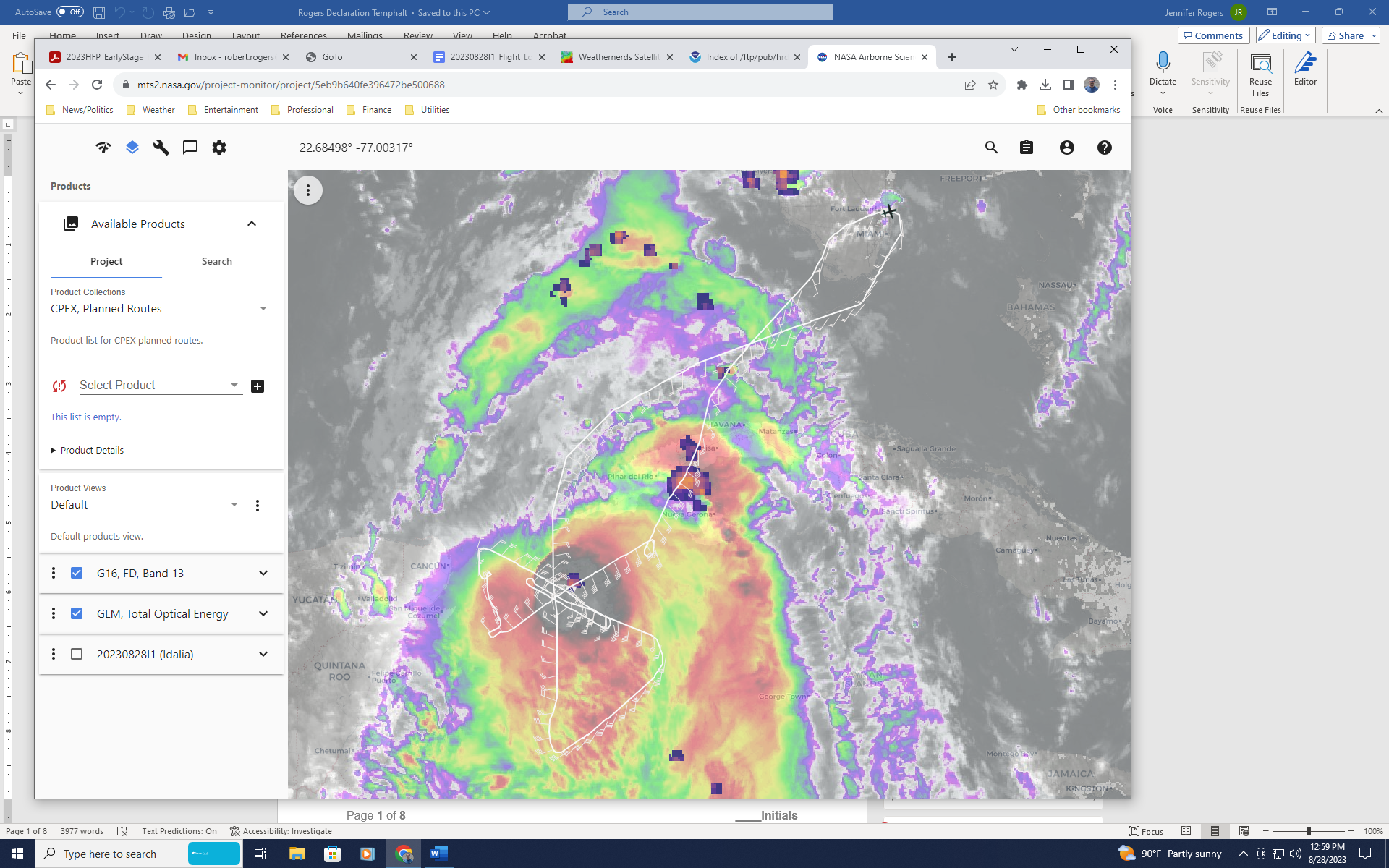 